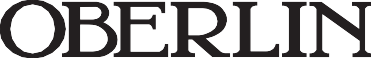 Oberlin College, College of Arts and Sciences, Office of the Dean Cox Administration Building 10170 North Professor Street Oberlin, Ohio 44074-1090Telephone:   	(440) 775-8410Fax:		(440) 775-6662For use by IRB Administrator only  Proposal No:            Date Received:                                                Date Approved:           Expiration Date: 	   Exempt (Category:       )     Expedited (Reviewers:       )     Full Committee 	  Notification Sent:        Signature:         REQUEST FOR RENEWAL (NON-EXEMPT)Please refer to the original title and protocol number listed on the original submission. Approved protocols for non-exempt research must be renewed every year, and can be renewed up to two times. Completed renewal application forms should be emailed as an attachment to the Institutional Review Board at ocirb@oberlin.edu. All research on this project must stop if the original protocol approval has expired. Background InformationProject Title:       Protocol Number:      Date Approved (must be less than three years ago):      If the principal investigator has changed, please provide the name of the original investigator:      If the faculty advisor has changed, please provide the name of the original advisor:      Investigator InformationInvestigator’s Name:       Department:        Email:        Phone:      What is the investigator’s position? (Check one) Faculty Member Staff Member Oberlin College Student Graduate Student Other (please describe):      Investigator’s Signature*:        Date:      Oberlin College Student ProjectsIs this project being conducted as a:  Course Project Honors or Research Project	 Other (please describe):      Faculty Sponsor Name:        Department:        Email:        Phone:       Faculty Sponsor Signature*:        Date:       Graduate Student ProjectsUniversity Name:      Is this project being conducted as a:  Course Project Thesis Project	 Other (please describe):      Faculty Sponsor Name:        Department:        Email:        Phone:      Faculty Sponsor Signature*:        Date:      * Your signature indicates that you are requesting renewal of a previously approved project and that all procedures are the same as represented in the original application. Further, you agree to continue to monitor the research, and will notify the IRB of any significant problems or changes. Please type in your name as an electronic signature. For an electronic signature to be accepted, the protocol must be emailed from the faculty or faculty sponsor’s email account.